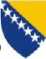 Prilog 5. (Izjava)Sukladno članku 10 stavku 1 točki h) Upute o utvrđivanju kvalifikacija, broja, imenovanju i razrješenju i poduci članova izbornog povjerenstva osnovne izborne jedinice u Bosni i Hercegovini broj:_____________ od__________ . i članka 173 Zakona o upravnom postupku (Službeni glasnik BiH, brojevi: 29/02, 12/04, 88/07, 93/09, 41/13 i 53/16), pod punom materijalnom i kaznenom odgovornošću dajem sljedeću:IZJAVUJa,______________________________           ______________________________                     (ime, ime oca i prezime) u smislu odredbe članka 2.3 Izbornog zakona Bosne i Hercegovine, kojim su utvrđene nespojivosti s članstvom u izbornom povjerenstvu ili biračkom odboru, izjavljujem da sam (molimo zaokružiti odgovarajući odgovor):       1. osoba koja se ne može kandidirati u smislu odredbi članaka 1.6, 1.7 i	DA	 NE            1.7a ovog Zakonaosoba koja je član najvišeg izvršno-političkog tijela političke stranke	DA	 NE            ili koalicije (predsjednik, dopredsjednik, generalni tajnik ili članizvršnog odbora ili glavnog odbora)osoba koja je nositelj izabranog mandata ili je član izvršnog tijela	    DA	  NE             vlasti               3a. osoba koja je predviđena člankom 2.12 stavkom 4 ovog Zakona          DA      NE osoba koja je kandidat za izbore za bilo kojoj razini vlasti	    DA	    NE osoba kojoj je izrečena kazna za radnju koja predstavlja težu povredu	DA	    NE                 izbornih zakona ili propisa za koju je osobno odgovorna, u posljednje četiri                 godine, računajući od dana pravomoćnosti odluke.          (Mjesto, nadnevak)________________________	                                           Izjavu dao / dala                                                                               __________________________________brojo. i.:	izdana od:	Izjava se vlastoručno potpisuje i ovjerava kod nadležnog tijela.Središnje izborno povjerenstvo Bosne i Hercegovine